Informatyka kl.2 – 22.04Wykonaj rysunek podobny do poniższego.Rysunek należy wykonać w programie Paint, używając poznanych na lekcjach informatyki narzędzi np. prostokąt, elipsa, pędzel, wypełnij kolorem. Swoją pracę zapiszcie na swoim komputerze lub laptopie pod nazwą „las”. 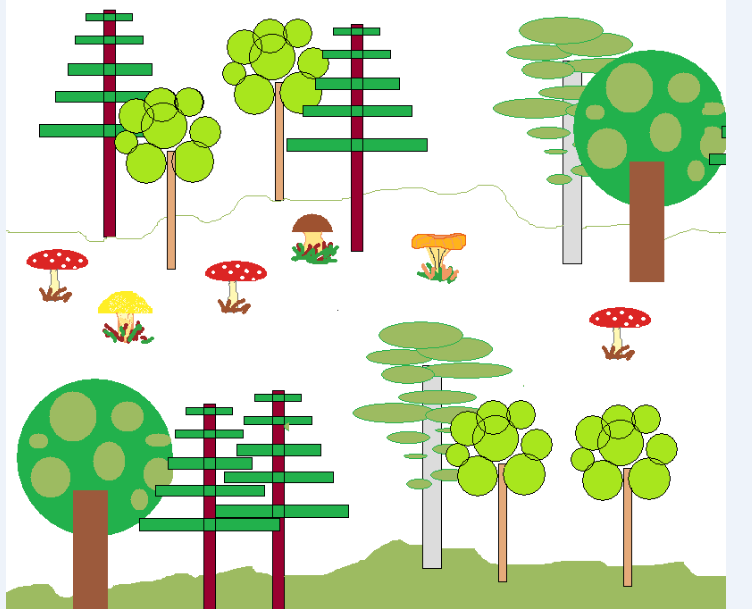 